Allison Pereira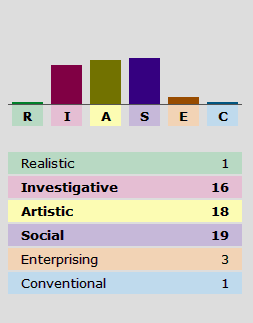 	On the O*NET Interest Profiler Test I scored the Highest in Social, Artistic, and Investigative. I agree with these results. I really do not enjoy working outdoors or with tools as the realistic cluster describes. Similarly I don’t enjoy making decisions, or leading like the enterprising cluster, nor following a strong leader and working with strict rules like the conventional cluster. On the other hand I enjoy critical thinking problems like the investigative cluster, and I enjoy creativity, music, and art like the artistic cluster. The social cluster includes interests with working with others, something I like to do, helping people and giving advice, which really matches my personality.  HRMWhat are the definition of each occupation that your group has chosen and the nature of the work?SocialDietitians or Nutritionists are experts in food and nutrition who give advice to people on what to eat in order to lead a healthy life or reach a health-related goal.Dietetic Technicians assist in the providing food services and nutritional programs, under the supervision of a dietitian. They can plan and produce meals based on guidelines, teach principles of food and nutrition, or counsel individuals.Registered nurses (RNs) provide and manage patient care, educate patients and the public about various health conditions, and provide advice and emotional support to patients and their family members.Licensed practical and licensed vocational nurses (known as LPNs or LVNs) provide basic nursing care under the direction of registered nurses and doctors.InvestigativePhysicians examine patients, take medical histories, prescribe medications, and order, perform, and interpret diagnostic tests. Obstetricians are physicians who provide medical care related to pregnancy or childbirth. They diagnose, treat, and help prevent diseases of women, particularly those affecting the reproductive system. May also provide general medical care to women.Physicians for children. (look to f)Pharmacists distribute prescription medications to patients and offer advice on their safe use. What are some of the related occupational fields?Social Health Educators, Dental Hygienists,  Diagnostic medical sonographer, Emergency medical technicians (EMTs) and paramedics, Licensed practical and licensed vocational nurses (LPNs or LVNs), and Physician assistants (PAs). InvestigativeChiropractors, Dentists, Optometrists, Physician assistants (PAs), Podiatrists, Registered nurses (RNs), Veterinarians, Gynecologists, Biochemists and biophysicists, Medical scientists, and Pharmacy technicians. Which personality type(s) is best suited to the occupations/jobs you have researched?Social, and Investigative.What kind of education, training and qualifications are required? Dietitian or Nutritionist: Most dietitians and nutritionists have a bachelor’s degree and have participated in supervised training. Also, many states require dietitians and nutritionists to be licensed.Dietetic Technician: Same as Dietitian or NutritionistRegistered Nurses: Registered nurses usually take one of three education paths: a bachelor's degree in nursing, an associate’s degree in nursing, or a diploma from an approved nursing program. Registered nurses must also become licensed by passing a national licensing examinationLicensed Practical or Vocational Nurse: Licensed practical and licensed vocational nurses must complete a state-approved educational program, which usually takes 1 year. They also must pass an exam and get a license before they can work.Physician: Complete at least 4 years of undergraduate school, 4 years of medical school, and 3 to 8 years of internship and residency, depending on their specialty.Obstetrician: Same as Physician Pediatrician: Same as PhysicianPharmacist: Doctor of Pharmacy (Pharm.D.), a 4-year professional degree. They also must be licensed, which requires passing two exams.  What technology skills are needed to be successful in the career/occupational fields you have explored? Dietitian or Nutritionist: Analytical or scientific software, Data base user interface and query software, Graphics or photo imaging software, Internet browser software, Medical software, Spreadsheet software, Word processing softwareDietetic Technician: Analytical or scientific software,  Calendar and scheduling software, Data base user interface and query software, Desktop publishing software, Electronic mail software, Enterprise resource planning ERP software, Internet browser software, Inventory management software, Medical software, Presentation software, Spreadsheet software, Word processing softwareRegistered Nurses: Data base user interface and query software, Medical software, Office suite software, Spreadsheet software, Time accounting software Licensed Practical or Vocational Nurse: Calendar and scheduling software, Medical software, Office suite, Spreadsheet software, Word processing softwarePhysician: Data base user interface and query software, Electronic mail software, Email software, Information retrieval or search software, Drug reference software, Medical information databases, Internet browser software, Web browser software, Medical software, Advance-d Data Systems, Patient electronic medical record, EMR software Obstetrician: Calendar and Scheduling SoftwarePediatrician: Data base user interface and query software, Electronic mail software, Email software, Information retrieval or search software, Drug reference software, Medical information databases, Internet browser software, Web browser software, Medical software, Advance-d Data Systems, Patient electronic medical record, EMR software Pharmacist: computerized patient profiles, automated dispensing cabinets, automated IV manufacturing devices, automated delivery systems, and computerized paitent records. May use some automated counting devices, automated Punch card systems, automated dispensing devices, automated counting robotics, visual recognition software, and the same patient profile systems that other retail pharmacies utilize. RCWhat does each occupation pay, or what are the average earnings nationally and in this area of the country? a.	Dietitian or Nutritionist: $53,250b.	Dietetic Technician: $26,730c.	Registered Nurses: $64,690d.	Licensed Practical or Vocational Nurse: $40,380e.	Physician: $189,402 - $407,292 (based on specialty)f.	Obstetrician: $281,190g.	Pediatrician: $192,148h.	Pharmacist: $111,570 What is the projected growth for this career field over the next 10 years? (will there be more or less jobs like this in the future?)Dietitian or Nutritionist: 20%Dietetic Technician: 20% Registered Nurses: 26%Licensed Practical or Vocational Nurse: 22%Physician: 24%Obstetrician: 26%Pediatrician: 26%Pharmacist: 25% Please identify local or national organizations that would hire someone in each career field you have explored.Dietitian or Nutritionist: Academy of Nutrition and Dietetics, Commission on Dietetic RegistrationDietetic Technician: Academy of Nutrition and Dietetics, Commission on Dietetic RegistrationRegistered Nurses: American Nurses Association, National League for Nursing, American Association of Colleges of Nursing, National Council of State Boards of Nursing, National Association of Clinical Nurse Specialists, American Association of Nurse Anesthetists, American College of Nurse-Midwives, American Academy of Nurse PractitionersLicensed Practical or Vocational Nurse: National Association for Practical Nurse Education and Service, National Federation of Licensed Practical Nurses, National League for NursingPhysician: American Medical Association, American Osteopathic Association, American Academy of Family Physicians, American Board of Medical Specialties, Association of American Medical Colleges, American Association of Colleges of Osteopathic Medicine, Federation of State Medical BoardsObstetrician: American Congress of Obstetricians and Gynecologists, American Medical Association, American Osteopathic Association, American Academy of Family Physicians, American Board of Medical Specialties, Association of American Medical Colleges, American Association of Colleges of Osteopathic Medicine, Federation of State Medical Boards Pediatrician: American Medical Association, American Osteopathic Association, American Academy of Family Physicians, American Board of Medical Specialties, Association of American Medical Colleges, American Association of Colleges of Osteopathic Medicine, Federation of State Medical BoardsPharmacist: American Society of Health-System Pharmacists, National Association of Chain Drug Stores, American Pharmacists AssociationISCWhat are the working conditions or work environment for each job you or your group decided to research (such as work schedule, hours, exempt/salaried or non-exempt/hourly, etc.)? Dietitian or Nutritionist: Dietitians and nutritionists work in hospitals, cafeterias, nursing homes, and schools. Some dietitians and nutritionists are self-employed and maintain their own practice. They work as consultants, providing advice to individual clients, or they work for healthcare establishments on a contract basis.  Most dietitians and nutritionists work full time, although about 20 percent work part time. Self-employed, consultant dietitians have more flexibility in setting their schedules.  Dietetic Technician: Dietitians and nutritionists work in hospitals, cafeterias, nursing homes, and schools. Some dietitians and nutritionists are self-employed and maintain their own practice. They work as consultants, providing advice to individual clients, or they work for healthcare establishments on a contract basis. Most dietitians and nutritionists work full time, although about 20 percent work part time. Self-employed, consultant dietitians have more flexibility in setting their schedules.   Registered Nurses: The remainder worked mainly in government agencies, administrative and support services, and educational services. Most registered nurses work in well-lit, comfortable healthcare facilities. Home health and public health nurses travel to patients' homes, schools, community centers, and other sites. Some registered nurses work in correctional facilities, schools, summer camps, and nurses often work with the military. Some move frequently, traveling in the United States and throughout the world to help care for patients in places where there are not enough healthcare workers. Because patients in hospitals and nursing care facilities need round-the-clock care, nurses in these settings usually work in rotating shifts, covering all 24 hours. They may work nights, weekends, and holidays. They may also be on call. Nurses who work in offices, schools, and other places that do not provide 24-hour care are more likely to work regular business hours. In 2010, about 20 percent of registered nurses worked part time.Licensed Practical or Vocational Nurse: Licensed practical and licensed vocational nurses work in settings such as nursing homes and extended care facilities, hospitals, physicians' offices, and private homes. LPNs and LVNs often wear scrubs, a type of medical clothing that usually consists of a V-neck shirt and drawstring pants. Nurses must often be on their feet for much of the day and may have to help lift patients who have trouble moving in bed, standing, or walking. These duties can be stressful, as can dealing with ill and injured people. Three-fourths of licensed practical and licensed vocational nurses worked full time in 2010. The rest worked part time or on variable schedules. Many LPNs and LVNs work nights, weekends, and holidays because medical care takes place at all hours. They may be required to work shifts of longer than 8 hours.Physician: Many physicians work in private offices or clinics, often helped by a small staff of nurses and administrative personnel. Increasingly, physicians work in group practices, health care organizations, or hospitals where they share a large number of patients with other doctors. The group setting gives doctors backup coverage, allows them more time off, and lets them coordinate care for their patients, but it gives them less independence than solo practitioners have. Many physicians work long, irregular, and overnight hours. Physicians may travel between their offices and hospitals to care for their patients. While on call, a physician may need to address a patient’s concerns over the phone or make an emergency visit to a hospital or nursing home.Obstetrician: Same as physician, just in the Maternity WardPediatrician: Same as Physician, just in the Children’s Ward Pharmacist: Work in pharmacies, including those in grocery and drug stores. They also work in hospitals and clinics. In most settings, they spend much of the workday on their feet. Most pharmacists work full time, although about 21 percent worked part time in 2010. Because many pharmacies are open at all hours, some pharmacists work nights and weekends.Are positions in this career field typically part of collective bargaining units (unions)?Dietitian or Nutritionist: NoDietetic Technician: NoRegistered Nurses: YesLicensed Practical or Vocational Nurse: YesPhysician: NoObstetrician: NoPediatrician: NoPharmacist: NoWhat kind of opportunities for advancement are there for each career? (Is there a chance to get promoted, etc.?)Dietitian or Nutritionist: Promoted to be a head dietitian in a facility or practiceDietetic Technician: requires additional educationRegistered Nurses: head nurse or special certification, nurse practitioner Licensed Practical or Vocational Nurse: requires additional educationPhysician: requires specific education in a certain specialtyObstetrician: become head of practice Pediatrician: become head of practicePharmacist: become lead pharmacistColleges:Dietitian or Nutritionist: Marshall University, Laboure College, Delta College Dietetic Technician: Gaston College, North Shore Community College, City University of New York: LaGuardia Community College Registered Nurse: University of Massachusetts Dartmouth, University of Rochester School of Nursing, University of TampaLicensed Practical or Vocational Nurse: North Shore community College, Gardne City Community College, Victoria CollegePhysician: Butler University, Grove City College, Massachusetts College of Pharmacy and Health SciencesObstetrician: Same as PhysicianPediatrician: Same as PhysicianPharmacist: Massachusetts College of Pharmacy and Health Sciences, Auburn University, Angelina CollegeSocialDietitian or NutritionistDietetic TechnicianRegistered NurseLicensed Practical or Vocational NurseInvestigativePhysicianObstetricianPediatricianPharmacistCareer Research Data for 4 Career OccupationsCareer Research Data for 4 Career OccupationsCareer Research Data for 4 Career OccupationsCareer Research Data for 4 Career OccupationsCareer Research Data for 4 Career OccupationsCareer Research Questions:1st Career2nd Career3rd Career4th Career4th CareerHR1. Occupation DefinitionExperts in food and nutrition who give advice to people on what to eat in order to lead a healthy life or reach a health-related goal.Assist in the providing food services and nutritional programs, under the supervision of a dietitian. They can plan and produce meals based on guidelines, teach principles of food and nutrition, or counsel individuals.Provide and manage patient care, educate patients and the public about various health conditions, and provide advice and emotional support to patients and their family members.Provide basic nursing care under the direction of registered nurses and doctors..Provide basic nursing care under the direction of registered nurses and doctors..HR2. Related OccupationsHealth Educators, Dental Hygienists, Diagnostic medical sonographer, Emergency medical technicians (EMTs) and paramedics, and Physician assistants (PAs).Health Educators, Dental Hygienists, Diagnostic medical sonographer, Emergency medical technicians (EMTs) and paramedics, and Physician assistants (PAs).Health Educators, Dental Hygienists, Diagnostic medical sonographer, Emergency medical technicians (EMTs) and paramedics, and Physician assistants (PAs).Health Educators, Dental Hygienists, Diagnostic medical sonographer, Emergency medical technicians (EMTs) and paramedics, and Physician assistants (PAs).Health Educators, Dental Hygienists, Diagnostic medical sonographer, Emergency medical technicians (EMTs) and paramedics, and Physician assistants (PAs).HR3. Compatible Personality Type(s)SocialSocialSocialSocialSocialHR4. Education/Training/Qualifications requiredMost dietitians and nutritionists have a bachelor’s degree and have participated in supervised training. Also, many states require dietitians and nutritionists to be licensed.Same as Dietitian or NutritionistRegistered nurses usually take one of three education paths: a bachelor's degree in nursing, an associate’s degree in nursing, or a diploma from an approved nursing program. Registered nurses must also become licensed by passing a national licensing examinationLicensed practical and licensed vocational nurses must complete a state-approved educational program, which usually takes 1 year. They also must pass an exam and get a license before they can work.Licensed practical and licensed vocational nurses must complete a state-approved educational program, which usually takes 1 year. They also must pass an exam and get a license before they can work.HR5. Technology Skills neededAnalytical or scientific software, Data base user interface and query software, Graphics or photo imaging software, Internet browser software, Medical software, Spreadsheet software, Word processing softwareAnalytical or scientific software,  Calendar and scheduling software, Data base user interface and query software, Desktop publishing software, Electronic mail software, Enterprise resource planning ERP software, Internet browser software, Inventory management software, Medical software, Presentation software, Spreadsheet software, Word processing softwareData base user interface and query software, Medical software, Office suite software, Spreadsheet software, Time accounting software Calendar and scheduling software, Medical software, Office suite, Spreadsheet software, Word processing softwareCalendar and scheduling software, Medical software, Office suite, Spreadsheet software, Word processing softwareRC1. Entry Level Average Salary$53,250$26,730$64,690$40,380$40,380RC2. 10 yr. Projected Job Growth20%20%26%22%22%RC3. Organizations that hire for this occupationAcademy of Nutrition and Dietetics, Commission on Dietetic RegistrationAcademy of Nutrition and Dietetics, Commission on Dietetic RegistrationAmerican Nurses Association, National League for Nursing, American Association of Colleges of Nursing, National Council of State Boards of Nursing, National Association of Clinical Nurse Specialists, American Association of Nurse Anesthetists, American College of Nurse-Midwives, American Academy of Nurse PractitionersNational Association for Practical Nurse Education and Service, National Federation of Licensed Practical Nurses, National League for NursingNational Association for Practical Nurse Education and Service, National Federation of Licensed Practical Nurses, National League for NursingISC1. Working ConditionsWork in hospitals, cafeterias, nursing homes, and schools. Some dietitians and nutritionists are self-employed and maintain their own practice. They work as consultants, providing advice to individual clients, or they work for healthcare establishments on a contract basis.  Most dietitians and nutritionists work full time, although about 20 percent work part time. Self-employed, consultant dietitians have more flexibility in setting their schedules.  Work in hospitals, cafeterias, nursing homes, and schools. Some dietitians and nutritionists are self-employed and maintain their own practice. They work as consultants, providing advice to individual clients, or they work for healthcare establishments on a contract basis. Most dietitians and nutritionists work full time, although about 20 percent work part time. Self-employed, consultant dietitians have more flexibility in setting their schedules.   The remainder worked mainly in government agencies, administrative and support services, and educational services. Most registered nurses work in well-lit, comfortable healthcare facilities. Home health and public health nurses travel to patients' homes, schools, community centers, and other sites. Some registered nurses work in correctional facilities, schools, summer camps, and nurses often work with the military. Some move frequently, traveling in the United States and throughout the world to help care for patients in places where there are not enough healthcare workers. Because patients in hospitals and nursing care facilities need round-the-clock care, nurses in these settings usually work in rotating shifts, covering all 24 hours. They may work nights, weekends, and holidays. They may also be on call. Nurses who work in offices, schools, and other places that do not provide 24-hour care are more likely to work regular business hours. In 2010, about 20 percent of registered nurses worked part time.Work in settings such as nursing homes and extended care facilities, hospitals, physicians' offices, and private homes. LPNs and LVNs often wear scrubs, a type of medical clothing that usually consists of a V-neck shirt and drawstring pants. Nurses must often be on their feet for much of the day and may have to help lift patients who have trouble moving in bed, standing, or walking. These duties can be stressful, as can dealing with ill and injured people. Three-fourths of licensed practical and licensed vocational nurses worked full time in 2010. The rest worked part time or on variable schedules. Many LPNs and LVNs work nights, weekends, and holidays because medical care takes place at all hours. They may be required to work shifts of longer than 8 hours.Work in settings such as nursing homes and extended care facilities, hospitals, physicians' offices, and private homes. LPNs and LVNs often wear scrubs, a type of medical clothing that usually consists of a V-neck shirt and drawstring pants. Nurses must often be on their feet for much of the day and may have to help lift patients who have trouble moving in bed, standing, or walking. These duties can be stressful, as can dealing with ill and injured people. Three-fourths of licensed practical and licensed vocational nurses worked full time in 2010. The rest worked part time or on variable schedules. Many LPNs and LVNs work nights, weekends, and holidays because medical care takes place at all hours. They may be required to work shifts of longer than 8 hours.ISC2. Part of a Union? (Y/N)NoNoYesYesYesISC3. What kinds of Advancement Opportunities are there?Promoted to be a head dietitian in a facility or practicerequires additional educationhead nurse or special certification, nurse practitioner requires additional educationrequires additional educationUniversities/Colleges/Specialized Training OrganizationsMarshall University, Laboure College, Delta College Gaston College, North Shore Community College, City University of New York: LaGuardia Community College University of Massachusetts Dartmouth, University of Rochester School of Nursing, University of TampaNorth Shore community College, Gardne City Community College, Victoria CollegeNorth Shore community College, Gardne City Community College, Victoria CollegeCareer Research Data for 4 Career OccupationsCareer Research Data for 4 Career OccupationsCareer Research Data for 4 Career OccupationsCareer Research Data for 4 Career OccupationsCareer Research Data for 4 Career OccupationsCareer Research Questions:1st Career2nd Career3rd Career4th Career4th CareerHR1. Occupation DefinitionExamine patients, take medical histories, prescribe medications, and order, perform, and interpret diagnostic tests.Are physicians who provide medical care related to pregnancy or childbirth. They diagnose, treat, and help prevent diseases of women, particularly those affecting the reproductive system. May also provide general medical care to women.Physicians for children. (look to Physicians)Distribute prescription medications to patients and offer advice on their safe use.Distribute prescription medications to patients and offer advice on their safe use.HR2. Related OccupationsChiropractors, Dentists, Optometrists, Physician assistants (PAs), Podiatrists, Registered nurses (RNs), Veterinarians, Gynecologists, Biochemists and biophysicists, Medical scientists, and Pharmacy techniciansChiropractors, Dentists, Optometrists, Physician assistants (PAs), Podiatrists, Registered nurses (RNs), Veterinarians, Gynecologists, Biochemists and biophysicists, Medical scientists, and Pharmacy techniciansChiropractors, Dentists, Optometrists, Physician assistants (PAs), Podiatrists, Registered nurses (RNs), Veterinarians, Gynecologists, Biochemists and biophysicists, Medical scientists, and Pharmacy techniciansChiropractors, Dentists, Optometrists, Physician assistants (PAs), Podiatrists, Registered nurses (RNs), Veterinarians, Gynecologists, Biochemists and biophysicists, Medical scientists, and Pharmacy techniciansChiropractors, Dentists, Optometrists, Physician assistants (PAs), Podiatrists, Registered nurses (RNs), Veterinarians, Gynecologists, Biochemists and biophysicists, Medical scientists, and Pharmacy techniciansHR3. Compatible Personality Type(s)InvestigativeInvestigativeInvestigativeInvestigativeInvestigativeHR4. Education/Training/Qualifications requiredComplete at least 4 years of undergraduate school, 4 years of medical school, and 3 to 8 years of internship and residency, depending on their specialty.Same as PhysicianSame as PhysicianDoctor of Pharmacy (Pharm.D.), a 4-year professional degree. They also must be licensed, which requires passing two exams.Doctor of Pharmacy (Pharm.D.), a 4-year professional degree. They also must be licensed, which requires passing two exams.HR5. Technology Skills neededData base user interface and query software, Electronic mail software, Email software, Information retrieval or search software, Drug reference software, Medical information databases, Internet browser software, Web browser software, Medical software, Advance-d Data Systems, Patient electronic medical record, EMR softwareCalendar and Scheduling SoftwareData base user interface and query software, Electronic mail software, Email software, Information retrieval or search software, Drug reference software, Medical information databases, Internet browser software, Web browser software, Medical software, Advance-d Data Systems, Patient electronic medical record, EMR softwareComputerized patient profiles, automated dispensing cabinets, automated IV manufacturing devices, automated delivery systems, and computerized paitent records. May use some automated counting devices, automated Punch card systems, automated dispensing devices, automated counting robotics, visual recognition software, and the same patient profile systems that other retail pharmacies utilize.Computerized patient profiles, automated dispensing cabinets, automated IV manufacturing devices, automated delivery systems, and computerized paitent records. May use some automated counting devices, automated Punch card systems, automated dispensing devices, automated counting robotics, visual recognition software, and the same patient profile systems that other retail pharmacies utilize.RC1. Entry Level Average Salary$189,402 - $407,292 (based on specialty)$281,190$192,148$111,570$111,570RC2. 10 yr. Projected Job Growth24%26%26%25%25%RC3. Organizations that hire for this occupationAmerican Medical Association, American Osteopathic Association, American Academy of Family Physicians, American Board of Medical Specialties, Association of American Medical Colleges, American Association of Colleges of Osteopathic Medicine, Federation of State Medical BoardsAmerican Congress of Obstetricians and Gynecologists, American Medical Association, American Osteopathic Association, American Academy of Family Physicians, American Board of Medical Specialties, Association of American Medical Colleges, American Association of Colleges of Osteopathic Medicine, Federation of State Medical BoardsAmerican Medical Association, American Osteopathic Association, American Academy of Family Physicians, American Board of Medical Specialties, Association of American Medical Colleges, American Association of Colleges of Osteopathic Medicine, Federation of State Medical BoardsAmerican Society of Health-System Pharmacists, National Association of Chain Drug Stores, American Pharmacists AssociationAmerican Society of Health-System Pharmacists, National Association of Chain Drug Stores, American Pharmacists AssociationISC1. Working ConditionsMany physicians work in private offices or clinics, often helped by a small staff of nurses and administrative personnel. Increasingly, physicians work in group practices, health care organizations, or hospitals where they share a large number of patients with other doctors. The group setting gives doctors’ backup coverage, allows them more time off, and lets them coordinate care for their patients, but it gives them less independence than solo practitioners have. Many physicians work long, irregular, and overnight hours. Physicians may travel between their offices and hospitals to care for their patients. While on call, a physician may need to address a patient’s concerns over the phone or make an emergency visit to a hospital or nursing home.Same as physician, just in the Maternity WardSame as Physician, just in the Children’s WardWork in pharmacies, including those in grocery and drug stores. They also work in hospitals and clinics. In most settings, they spend much of the workday on their feet. Most pharmacists work full time, although about 21 percent worked part time in 2010. Because many pharmacies are open at all hours, some pharmacists work nights and weekends.Work in pharmacies, including those in grocery and drug stores. They also work in hospitals and clinics. In most settings, they spend much of the workday on their feet. Most pharmacists work full time, although about 21 percent worked part time in 2010. Because many pharmacies are open at all hours, some pharmacists work nights and weekends.ISC2. Part of a Union? (Y/N)NoNoNoNoNoISC3. What kinds of Advancement Opportunities are there?requires specific education in a certain specialtybecome head of practicebecome head of practicebecome lead pharmacistbecome lead pharmacistUniversities/Colleges/Specialized Training OrganizationsButler University, Grove City College, Massachusetts College of Pharmacy and Health SciencesSame as PhysicianSame as PhysicianMassachusetts College of Pharmacy and Health Sciences, Auburn University, Angelina CollegeMassachusetts College of Pharmacy and Health Sciences, Auburn University, Angelina College